Конспект непосредственно образовательной деятельности по познавательно- речевому развитию с элементами продуктивной деятельности для детей 5-6 лет «Жизнь птиц зимой».           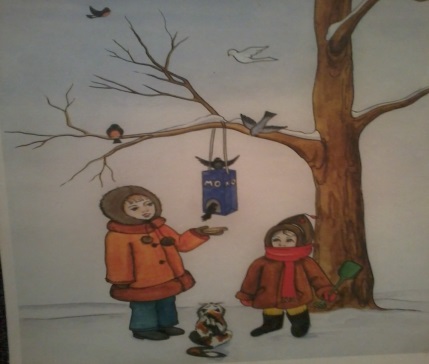                                                                                            Конспект составила                                                                                  Воспитатель высшей категории:                                                                                 Дворецкова Татьяна ВасильевнаС-Пб     2014г.    Цель: *  Развивать познавательный интерес у детей и любовь к родной природе ,вспомнить название зимующих птиц;        *  Сформировать желание помогать птицам зимой;       *  Учить доброте ,заботливому отношению к птицам;Образовательные задачи:1. Закрепляем знания детей о зимующих  птицах;,                                                                                                              2. Знакомим с особенностями их жизни, питания ,поведения;3.Показать взаимосвязь всего живого в природе.4. Закрепить умение составлять описательные рассказы.5. Закрепить понятие « зимующие птицы».Развивающие задачи:Развивать память, речь ,логическое мышление, творческие способности.Развивать у детей интерес и любовь к родной природе.Воспитательные задачи:Воспитывать  в детях гуманные чувства, умение  сопереживать и помогать зимующим птицам.Воспитывать стремление помогать птицам.Образовательные области:«Коммуникация» «Познание» «Чтение художественной литературы» «Художественное творчество».Материал: Картинки, иллюстрации и  фотографии с изображением  зимующих птиц, музыкальные записи птичьих голосов.Предварительная работа:Наблюдения на прогулке за птицами; рассматривание предметных картинок с изображением зимующих птиц; пальчиковая игра «Полет птиц»; чтение художественной литературы : С.Михалков «Птичья столовая», рассказ  . В. ..Чаплиной «Появились синички». Дидактическая игра: «Зимующие и перелетные птицы»; отгадывание загадок про птиц.Ход НОД:-Ребята ,скажите какое у нас сейчас время года?- Назовите, признаки зимы?Послушайте ,пожалуйста ,загадки  о птицах (снегирь ,ворона, синица, сорока, свиристель, клест, воробей ). По мере отгадывания выставляется картинка-отгадка. (фото 1)- Ребята, о каких птицах эти загадки? (зимующих)-Каких вы еще знаете зимующих птиц? ( перечисляют).  (фото 2)-Нам, людям, зима не страшна. Мы тепло одеваемся, живем в теплых  домах и даже очень рады, что зимой выпадает много снега, что можно играть в веселые  зимние игры. Но не всем птицам так хорошо зимой, особенно трудно приходится зимующим птицам. - Скажите ,почему зима – очень трудное время для птиц, особенно если она морозная и снежная?- Ребята, что страшнее  зимой птицам: голод или холод? (голод)- Правильно ,да голод страшнее, чем холод , т.к у всех птиц в холодное время пух под перьями становится  гуще.  - Вспомните, чем питаются  птицы в любое время года?( ответы детей: хлебными крошками, семенами, зернами, насекомыми)-Но зимой корма очень мало, и если не помочь птицам, они могут умереть. Подумайте, как им можно помочь .( ответы детей) (фото 3)- А что можно сделать, чтобы у птиц  всегда был корм? (ответы детей).- Из чего можно сделать кормушку? (из деревянных досок, пластиковых бутылок, коробки из под сока , молока и т.д).  (фото 4)-Главное в кормушке- место, где будет насыпан корм, и веревочки, за которые кормушку нужно вешать на дерево.- Посмотрите, какие кормушки уже принесли ребята. (фото 5)- Чем можно подкармливать птиц зимой ? (хлебными  крошками,  семечками, крупой, салом и т.д)- Скажите, почему лучше сделать кормушку, а не сыпать корм на снег? (чтобы корм не засыпало снегом, и птицы знали место где есть корм).-Да, еще кормушки нужны, чтобы корм достался  всем птицам.- Послушайте стихотворение А. Яшина «Покормите птиц зимой»Покормите птиц зимой!Пусть со всех концовК вам слетятся, как домой,Стайки на крыльцо.Не богаты их корма,Горсть одна-И не страшнаБудет им зима._ О чем это стихотворение? (ответы детей)Физкультминутка:Скачет шустрая синица (прыжки)Ей на месте не сидится (прыжки на одной ноге)Прыг, скок, прыг, скок (прыжки на другой ноге)Завертелась ,как волчок (кружимся)Вот присела на минутку (присели)Причесала клювом грудку (имитация)И с дорожки  на плетень (прыжки)Тинь- тень, тинь – тень (прыжки с ноги на ногу).- А сейчас мы закроем глазки и представим ,что мы  находимся в парке , и там услышим голоса птиц (прослушивание муз. записи с голосами птиц).- Узнали голоса птиц? Они наверное ,собрались у кормушке и « кричат»,      щебечут, громко чирикают. Это они благодарят человека за корм.(фото 6)-Теперь мы поиграем, хлопните в ладоши, услышав слово, подходящее воробью (вороне, дятлу, синице….) и объясните выбор каждого слова.Словарь: курлычет, маленький, бойкий, лес, ловкая, летает, красногрудый, плавает, проворный, чирикает, смелый, бойкая, белобока, каркает, маленькая, проворная, зимующая птица, пролетная птица, и т.д).- А теперь мы  с вами слепим тех птиц ,которые прилетают к нашим кормушкам. (фото 8)       Продуктивная деятельность: ( аппликация) В зимний день среди ветвейСтол накрыт для гостей.Избушка новая ,для всех столовая,Завет обедать, крошек отведать.Что за стол среди берез,Под открытым небом?Угощает он в мороз,Птиц зерном и хлебом.ОРИГАМИ « ВОРОБЕЙ» (фото 10)«….Забыл он и голод, и стужу,Забыл, как поземка мела.Он рад нынче солнечной лужеИ каплям скупого тепла!»Фото 1                                                                                    фото 2                         фото 3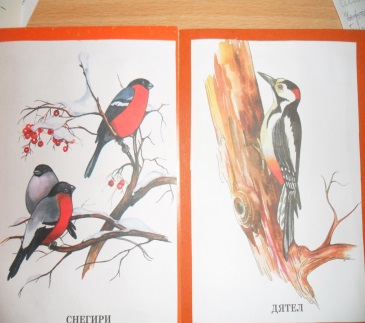 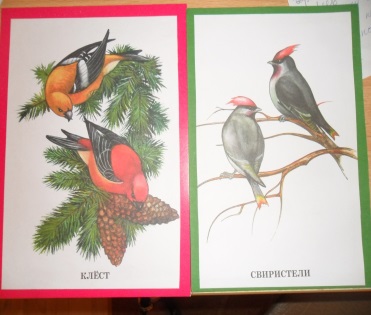 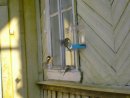 Фото 4                                                    фото 5                                                                              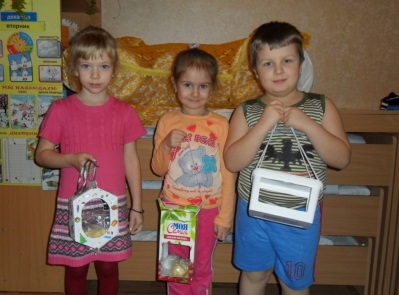 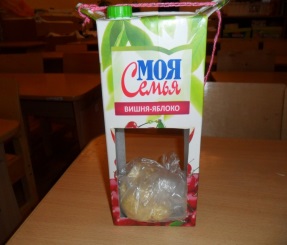 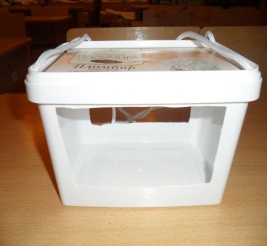 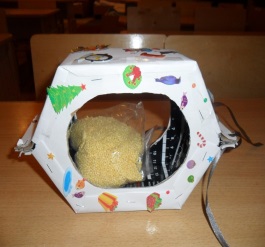 Фото  6                                                     фото  7                                                                                                                  Фото 8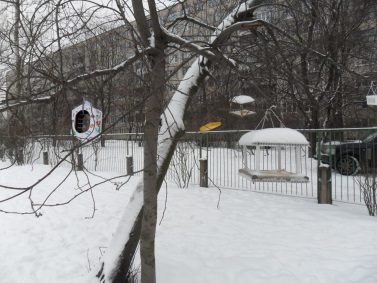 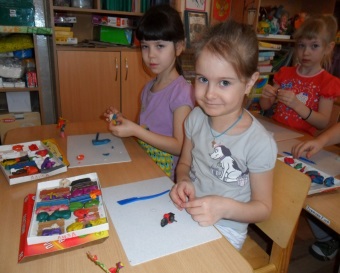 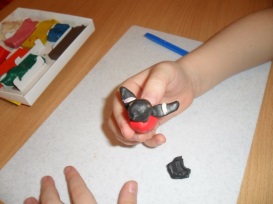 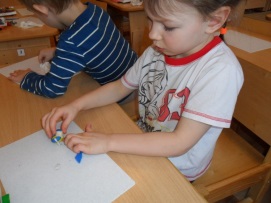 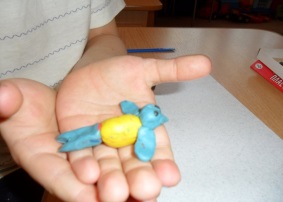 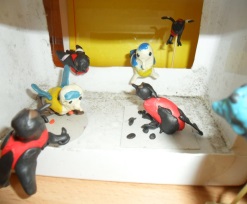 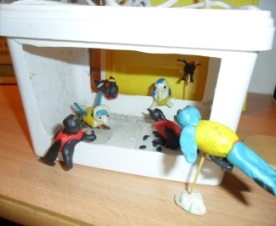 Фото 10                                                                           фото 9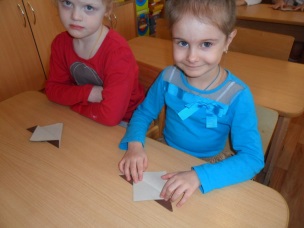 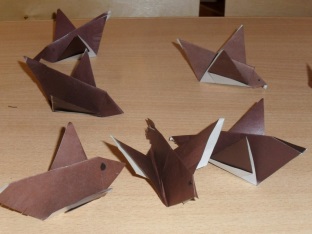 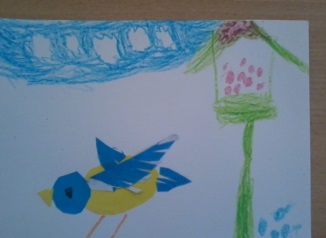 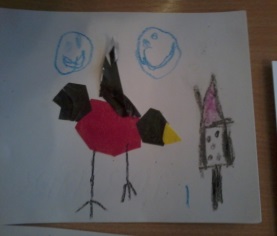 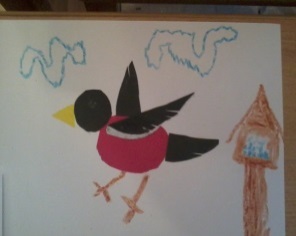 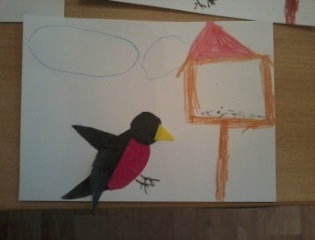 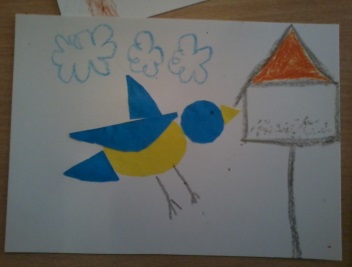 